附件5调查问卷汇总为了强化预算绩效管理，提升财政资金使用效益，常德市工业和信息化局对2022年常德市工业和信息化发展及奖补资金进行绩效评价，共获取有效问卷108份，情况汇总如下：1.贵单位2022年获得下列哪种市级资金？   [多选题]您对常德市工业和信息化发展奖补内容和奖励标准等是否了解?   [单选题]政策宣传知晓率81.29%=（34×100+56×80+15×60）÷108×100%3.您觉得工业和信息化发展奖补项目对促进本单位经营发展作用是:   [单选题]4.您觉得常德市工业和信息化发展奖补项目的申报考评工作是否规范公正?   [单选题]5.在资金申报考评过程中您是否发现主管部门有吃拿卡要等违规行为?   [单选题]6.2022年的工业和信息化发展奖补资金是否按标准拨付及时?   [单选题]7.您对项目主管部门考核评比工作是否满意?   [单选题]8.您对常德市工业和信息化发展及奖补资金项目是否满意?   [单选题]满意度95.19%=（86×100+21×80+0）÷108×100%9.您对工业和信息化发展及奖补资金项目的实施有哪些意见或建议?   [填空题]选项小计比例A标准化厂房建设补贴1312.04%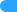 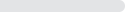 B首次入规奖1715.74%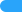 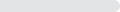 C扶持白酒发展奖补00%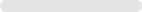 D新兴及优势产业资金87.41%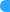 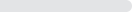 E中小企业发展资金2422.22%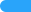 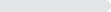 F节能降耗资金65.56%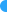 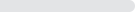 G全民创业资金87.41%H两化融合资金32.78%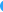 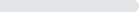 I其它2220.37%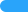 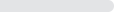 J否，未取得2725%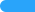 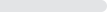 本题有效填写人次108选项小计比例A  完全了解3431.48%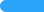 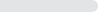 B 了解一些5651.85%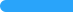 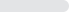 C 了解较少1513.89%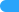 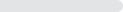 D  不了解32.78%本题有效填写人次108选项小计比例A 很大4945.37%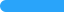 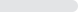 B 较大2523.15%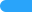 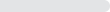 C 一定作用3027.78%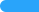 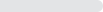 D作用不明显43.7%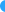 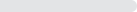 本题有效填写人次108选项小计比例A 是，规范公正9184.26%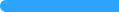 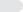 B 否，有偏向21.85%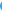 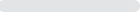 C  不清楚1513.89%本题有效填写人次108选项小计比例A 否，没有9184.26%B 不清楚1715.74%C 是，有违规行为00%本题有效填写人次108选项小计比例A 及时8578.7%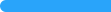 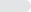 B 一般43.7%C 不清楚1715.74%D 不及时21.85%本题有效填写人次108选项小计比例A 满意8780.56%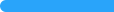 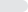 B 比较满意2018.52%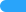 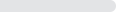 C 不满意10.93%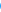 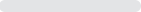 本题有效填写人次108选项小计比例A 满意8679.63%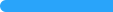 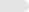 B 比较满意2119.44%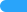 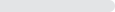 C 不满意10.93%本题有效填写人次108答案文本人次无意见87扩大奖补范围和力度5一是政策方面多指导；二是资金补贴力度要加大。1项目申报条件不能要求太高，鼓励企业多参与，申报过程中提供必要的辅导的支持。1希望能有更多的项目扶持，促进企业的发展。1希望混凝土行业能多些资金项目补助1希望跟沿海地带一样，真正扶持企业，不要还是一种企业求着办事人员，寒了在外打拼，想要回报家乡的心！1我公司两化融合复审都搞了2次，未看到奖补资金1手续更为简单一些，更公开透明。1可加大制造业的奖补，以发展我市的机械制造产业。1进一步完善奖补资金项目，让所有企业都能享受到政府给予企业的红利。1结合行业实际情况设置项目申报条件1建议政府奖补资金项目继续支持并鼓励企业创新发展。1加大企业扶持力度，大力宣传相关政策，能落地于企业1多方面宣传一下，让企业了解的多些，优惠利民1对中小微企业多给予扶持。谢谢！1不要撒胡椒面，要对先进项目进行重点扶持！12023年的标准化厂房建设奖补希望尽快下文1合计108